2014-15 United States Astronomy Schools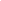 Colleges and Universities With Astronomy Degree Programs in the USSchool Department Chair Address Undergraduate Degrees Graduate Degrees University of AlabamaProfessor Stan JonesDept. of Physics & Astronomy
206 Gallalee Hall
Box 870324
Tuscaloosa, AL 35487-0324Astronomy MinorM.S. and Ph.D. AstronomyUniversity of ArizonaProfessor Peter StrittmatterDept. of Astronomy
Steward Observatory N204
P.O. Box 210065
Tuscon, AZ 85721-0065B.S. AstronomyPh.D. AstronomyArizona State UniversityDIRECTOR: Kip HodgesSchool of Earth and Space Exploration
P.O. Box 871404
Tempe, AZ 85287-1504B.S. in Earth and Space Exploration (astrobiology and astrophysics concentrations)
Minors are available in astrophysics and astronomyMS in Astrophysics
PHD in Astrophysics /td>Ball State UniversityProfessor David OberDept. of Physics & Astronomy
Muncie, IN 47306Astronomy minorEd.D. in Physics w/ Astronomy emphasisBoston UniversityProfessor Harlan SpenceDept. of Astronomy
725 Commonwealth Ave.
Boston, MA 02215Astronomy, Geophysics and Planetary Sciences, Astronomy and PhysicsM.A. and Ph.D. AstronomyUniversity of California at BerkeleyProfessor Donald BackerDept. of Astronomy
601 Campbell Hall
Berkeley, CA 94720-3411Astrophysics majorM.A. and Ph.D. AstrophysicsUniversity of California at Los AngelesProfessor Claudio PellegriniDept. of Physics & Astronomy
Box 951547
Los Angeles, CA 90095-1562AstrophysicsPh.D. AstronomyUniversity of California at San DiegoProfessor John GoodkindDept. of Physics
9500 Gilman Drive
La Jolla, CA 92093-0354B.S. Physics w/Astronomy specializationM.S. and Ph.D. PhysicsUniversity of California at Santa BarbaraProfessor James AllenDept. of Physics
Broida Hall, Building 572
Santa Barbara, CA 93106-9530B.A. and B.S. PhysicsPh.D. PhysicsUniversity of California at Santa CruzProfessor Stephen ThorsettDept. of Astronomy & Astrophysics
1156 High Street
Santa Cruz, CA 95064B.S. Physics (Astrophysics)Ph.D. AstrophysicsCalifornia Institute of TechnologyProfessor Thomas TombrelloDept. of Astronomy
105-24 Caltech
1201 E. California Blvd.
Pasadena, CA 91125B.S. AstrophysicsM.S. and Ph.D. AstrophysicsCarnegie Mellon UniversityProfessor Fred GilmanDept. of Physics
Wean Hall 7325
5000 Forbes Avenue
Pittsburgh, PA 15213-3890B.S. Physics w/tracks in AstrophysicsM.S. and Ph.D. PhysicsCase Western Reserve UniversityProfessor R. Earle LuckDept. of Astronomy
422 AW Smith Building
10900 Euclid Avenue
Cleveland, OH 44106-7215B.A. and B.S. AstronomyM.S. and Ph.D. AstronomyUniversity of ChicagoProfessor Michael TurnerDept. of Astronomy & Astrophysics
5640 S. Ellis Avenue
Chicago, IL 606037B.A. Physics w/Astronomy specializationM.S. and Ph.D. AstronomyColgate UniversityProfessor Victor MansfieldDept. of Physics & Astronomy
13 Oak Drive
Hamilton, NY 13346-1398B.A. Astronomy-PhysicsN/AUniversity of Colorado at BoulderProfessor J. Michael ShullDept. of Astrophysical & Planetary Sciences
Campus Box 391
Boulder, CO 80309-0391B.A. AstronomyM.S. and Ph.D. Astrophysical & Planetary SciencesColumbia UniversityProfessor David HelfandDept. of Astronomy
Pupin Physics Lab
Room 1328,
Mail Code 5246
550 West 120th Street
New York City, NY 10027B.A. Astronomy and AstrophysicsM.A., MPhil., and Ph.D. Astronomy and AstrophysicsCornell UniversityProfessor Joseph VeverkaDept. of Astronomy
312 Space Sciences Bldg.
Ithaca, NY 14853-6801Astronomy majorM.S. and Ph.D. AstronomyDartmouth CollegeProfessor Mary HudsonDept. of Physics & Astronomy
6127 Wilder Laboratory
Hanover, NH 03755-3528Astronomy majorM.S. and Ph.D. Physics w/Astronomy specializationUniversity of DelawareProfessor George HadjipanayisDept. of Physics & Astronomy
223 Sharp Laboratory
Newark, DE 19716B.A. and B.S. Physics w/Astronomy emphasisM.A., M.S., and Ph.D. AstronomyUniversity of FloridaProfessor Stanley DermottDept. of Astronomy
211 Bryant Space Science Center
P.O. Box 112055
Gainesville, FL 32611-2055Astronomy majorM.S. and Ph.D. AstronomyGeorgia State UniversityProfessor William NelsonDept. of Physics & Astronomy
Science Annex, Suite 400
29 Peachtree Center Avenue
Atlanta, GA 30303B.S. Physics w/Astronomy concentrationM.S. Physics w/Astronomy concentration and Ph.D. AstronomyHarvard UniversityProfessor Lars HernquistDept. of Astronomy
60 Garden Street
Cambridge, MA 02138Astronomy majorPh.D. AstronomyUniversity of HawaiiProfessor Gareth Wynn-WilliamsInstitute for Astronomy
2680 Woodlawn Drive
Honolulu, HI 96822-1897Physics majorM.S. and Ph.D. AstronomyUniversity of Hawaii at HiloProfessor Robert FoxDept. of Physics & Astronomy
200 West Kawili Street
Hilo, HI 96720-4091Astronomy major Physics majorN/AHoward UniversityProfessor Demetrius VenableDept. of Physics & Astronomy
Room 105, Thirkield Hall
2355 6th. Street NW
Washington, DC 20059Physics majorM.S. and Ph.D. PhysicsUniversity of Illinois Urbana-ChampaignProfessor Lewis SnyderDept. of Astronomy
1002 West Green Street
Urbana, IL 61801Astronomy majorM.S. and Ph.D. AstronomyIndiana UniversityProfessor Richard H. DurisenDept. of Astronomy
727 East 3rd Street
Swain West 319
Bloomington, IN 47405-7105B.S. Astronomy and AstrophysicsM.A. and Ph.D. Astronomy, Ph.D. AstrophysicsUniversity of IowaProfessor Thomas BoggessDept. of Physics & Astronomy
203 Van Allen Hall
Iowa City, IA 52242-1479B.S. and B.A. AstronomyM.S. Astronomy and Ph.D. PhysicsIowa State UniversityProfessor Eli RosenbergDept. of Physics & Astronomy
Ames, IA 50011-3160Physics major w/Astronomy emphasisM.S. and Ph.D. AstrophysicsJohns Hopkins UniversityProfessor Jonathan BaggerDept. of Physics & Astronomy
Charles & 34th Street
Baltimore, MD 21218B.A. and B.S. PhysicsPh.D. AstronomyUniversity of KansasProfessor Stephen SandersDept. of Physics & Astronomy
Malott Hall, Room 1082
1251 Wescoe Hall Drive
Lawrence, KS 66045-7582B.A. and B.S. AstronomyM.S. and Ph.D. Physics w/Astronomy emphasisKansas State UniversityProfessor Dean ZollmanDept. of Physics
116 Cardwell Hall
Manhattan, KS 66506-2601B.A. and B.S. in PhysicsM.S. and Ph.D. AstrophysicsLouisiana State UniversityProfessor Roger McNeilDept. of Physics & Astronomy
202 Nicholson Hall
Tower Drive
Baton Rouge, LA 70803-4001B.S. Physics w/Astronomy concentrationM.S. and Ph.D. Physics w/Astronomy concentrationUniversity of LouisvilleProfessor Joseph ChalmersMoore Observatory
800 Old Zaring Road
Crestwood, KY 40014B.A. and B.S. PhysicsM.S. Physics, Ph.D. program with U of KUniversity of MarylandProfessor Lee G. MundyDept. of Astronomy
College Park, MD 20742-2421B.S. AstronomyM.S. and Ph.D. AstronomyUniversity of Massachusetts at AmherstProfessor Ronald SnellDept. of Astronomy
LGRT-B 619 E
710 N. Pleasant Street
Amherst, MA 01003-4525B.A. and B.S. AstronomyM.S. and Ph.D. AstronomyMassachusetts Institute of TechnologyProfessor Marc KastnerDept. of Physics
Building 6-113
77 Massachusetts Avenue
Cambridge, MA 02139-4307B.S. Physics w/Astrophysics concentrationPh.D. Physics w/Astrophysics concentrationUniversity of Michigan at Ann ArborProfessor Douglas RichstoneDept. of Astronomy
830 Dennison Building
Ann Arbor, MI 48109-1090B.S. Astronomy and AstrophysicsM.S. and Ph.D. AstronomyMichigan State UniversityProfessor Eugene CapriottiDept. of Physics & Astronomy
East Lansing, MI 48824-2320B.S. AstrophysicsM.S. and Ph.D. AstrophysicsMichigan Technological UniversityProfessor Ravi PandeyDept. of Physics
1400 Townsend Drive
Houghton, MI 49931-1295B.S. PhysicsM.S. and Ph.D. PhysicsUniversity of MinnesotaProfessor Leonard KuhiDept. of Astronomy
116 Church Street, SE
Minneapolis, MN 55455B.A. AstrophysicsM.S. and Ph.D. AstrophysicsMinnesota State University, MankatoProfessor Mark PickarDept. of Physics and Astronomy
141 Trafton Science Center N
Mankato, MN 56001B.A. and B.S. in AstronomyM.S. PhysicsUniversity of Missouri at ColumbiaProfessor Henry WhiteDept. of Physics & Astronomy
223 Physics Building UMC
Columbia, MO 65211B.A. and B.S. PhysicsM.S. and Ph.D. PhysicsUniversity of MontanaProfessor James JacobsDept. of Physics & Astronomy
32 Campus Drive #1080
Missoula, MT 59812B.A. Physics w/Astronomy option and Astronomy minorN/AMontana State UniversityProfessor William HiscockDept. of Physics
264 EPS Building
P.O. Box 173840
Bozemon, MT 59717-3840Physics majorM.S. and Ph.D. PhysicsUniversity of NebraskaProfessor Roger KirbyDept. of Physics & Astronomy
116 Brace Lab
Lincoln, NE 68588-0111B.S. Physics w/Astronomy trackM.S. and Ph.D. PhysicsUniversity of New MexicoProfessor Bernd BassalleckDept. of Physics & Astronomy
800 Yale Blvd.
Albuquerque, NM 87131B.A. and B.S. AstrophysicsM.S. and Ph.D. PhysicsNew Mexico Institute of Mining and TechProfessor Ken MinschwanerDept. of Physics
333 Workman Center
801 Leroy Place
Socorro, NM 87801B.S. Physics w/Astrophysics optionPh.D. AstrophysicsNew Mexico State UniversityProfessor Rene WalterbosDept. of Astronomy
1320 Frenger Mall
Las Cruces, NM 88003-8001Astronomy minorM.S. and Ph.D. AstronomySUNY at Stony BrookProfessor Paul GrannisDept. of Physics & Astronomy
Stony Brook, NY 11794-3800B.S. PhysicsM.S. and Ph.D. PhysicsUniversity of North CarolinaProfessor Bruce CarneyDept. of Physics & Astronomy
Phillips Hall CB#3255
Chapel Hill, NC 27599-3255B.A. Physics w/Astronomy concentrationM.S. and Ph.D. Astronomy and AstrophysicsNorthwestern UniversityProfessor David MeyerDept. of Physics & Astronomy
2145 Sheridan Road
Evanston, IL 60208-3112B.S. Physics w/Astronomy concentrationPh.D. AstronomyOhio State UniversityProfessor Patrick OsmerDept. of Astronomy
4055 McPherson Lab
140 W. 18th Avenue
Columbus, OH 43210-1173B.S. AstronomyM.S. and Ph.D. AstronomyOhio UniversityProfessor Louis WrightDept. of Physics & Astronomy
Clippinger Lab 251B
Athens, OH 45701-2979B.S. AstrophysicsM.A., M.S. and Ph.D. AstrophysicsUniversity of OklahomaProfessor Ryan DoezemaDept. of Physics & Astronomy
Norman, OK 73019-0225B.S. Astrophysics and AstronomyPh.D. AstrophysicsOklahoma State UniversityProfessor James WickstedDept. of Physics
145 Physical Sciences
Stillwater, OK 74078-3072B.S. PhysicsM.S. and Ph.D. PhysicsPenn State UniversityProfessor Lawrence RamseyDept. of Astronomy & Astrophysics
525 Davey Lab
University Park, PA 16802B.S. Astronomy and AstrophysicsPh.D. AstrophysicsUniversity of PennsylvaniaProfessor Tom LubenskyDept. of Physics & Astronomy
209 S. 33rd Street
Philadelphia, PA 19104-6396B.S. Physics w/Astronomy concentrationM.S. and Ph.D. AstronomyUniversity of PittsburghProfessor David JasnowDept. of Physics & Astronomy
3941 O'Hara Street
Pittsburgh, PA 15260B.A. and B.S. AstronomyM.S. and Ph.D. Physics w/Astronomy concentrationPomona CollegeProfessor Alma ZookDept. of Physics & Astronomy
610 N. College Avenue
Claremont, CA 91711B.A. Physics w/Astronomy optionN/APrinceton UniversityProfessor Scott TremaineDept. of Astrophysical Sciences
Peyton Hall-Ivy Lane
Princeton, NJ 08544-1001Astrophysics majorPh.D. AstronomyRice UniversityProfessor F. Barry DunningDept. of Physics & Astronomy
6100 S. Main
Houston, TX 77005-1892B.A. Astronomy B.S. AstrophysicsM.S. and Ph.D. AstrophysicsUniversity of RochesterProfessor Arie BodekDept. of Physics & Astronomy
Bausch and Lomb Hall
P.O. Box 270171
600 Wilson Boulevard
Rochester, NY 14627-0171B.A. and B.S. AstronomyM.S. and Ph.D. AstronomyRensselaer Polytechnic InstituteProfessor G.-C. WangDept. of Physics
Troy, NY 12180-3590B.S. PhysicsM.S. and Ph.D. AstronomySan Diego State UniversityProfessor Paul EtzelDept. of Astronomy
5500 Campanile Drive
San Diego, CA 92182-1221B.A. and B.S. AstronomyM.S. AstronomyState University of New Jersey, RutgersProfessor Paul LeathDept. of Physics & Astronomy
136 Frelinghuysen Road
Piscataway, NJ 08854-8019Astrophysics majorM.S. and Ph.D. AstronomySt. Cloud State UniversityProfessor Mark NookDept. of Physics & Astronomy
740 4th Avenue St. MS 324
St. Cloud, MN 56301-4498B.S. PhysicsN/ACity College of San FranciscoProfessor Lancelot KaoDept. of Astronomy
Science Hall 400
50 Phelan Avenue
San Francisco, CA 94112A.A. and A.S. AstronomyN/AStanford UniversityProfessor Vahe PetrosianDept. of Physics
Varian Physics, Room 310
382 Via Pueblo Mall
Stanford, CA 94305-4060B.S. Physics w/Astronomy concentrationPh.D. PhysicsSwarthmore CollegeProfessor Amy BugDept. of Physics & Astronomy
Dupont Science Building
Swarthmore, PA 19081B.A. Astronomy and AstrophysicsN/AUniversity of Texas at AustinProfessor D.E. WingetDept. of Astronomy
1 University Station C1400
Austin, TX 78712-0259B.A. AstronomyM.S. and Ph.D. AstronomyUnion CollegeProfessor Michael VineyardDept. of Physics
Science & Engineering Center
Schenectady, NY 19308Physics major Physics and Astronomy minorN/AVanderbilt UniversityProfessor Robert ScherrerDept. of Physics & Astronomy
1807 Station B
Nashville, TN 37235B.S. Physics w/Astronomy and Astrophysics track Astronomy minorM.S. Astronomy Ph.D. PhysicsVassar CollegeProfessor Debra ElmegreenDept. of Physics & Astronomy
124 Raymond Avenue
Poughkeepsie, NY 12604-0539B.A. AstronomyN/AVillanova UniversityProfessor George McCookDept. of Astronomy & Astrophysics
800 Lancaster Avenue
Villanova, PA 19085B.S. Astronomy and AstrophysicsN/AUniversity of VirginiaProfessor Robert RoodDept. of Astronomy
P.O. Box 3818
Charlottesville, VA 22903-0818Astronomy majorM.S. and Ph.D. AstronomyVirginia TechProfessor John FicenecDept. of Physics
Robeson Hall
Blacksburg, VA 24061-0435B.S. Physics w/Astronomy concentrationPh.D. AstrophysicsUniversity of WashingtonProfessor Bruce BalickDept. of Astronomy
Box 351580
Seattle, WA 98195-1580Astronomy majorM.S. and Ph.D. AstronomyWashington University in St. LouisProfessor John ClarkDept. of Physics
Campus Box 1105
One Brookings Drive
St. Louis, MO 63130-4899A.B. and B.S. PhysicsM.A. and Ph.D. PhysicsWellesley CollegeProfessor Richard FrenchDept. of Astronomy
106 Central Street
Wellesley, MA 02481-8203B.A. AstronomyN/AWesleyan UniversityProfessor John SalzerDept. of Astronomy
Van Vleck Observatory
Middletown, CT 06459-0123Astronomy majorM.S. AstronomyWilliams CollegeProfessor Karen KwitterDept. of Astronomy
32 Lab Campus Drive
Williamstown, MA 01267B.A. Astronomy B.S. AstrophysicsN/AUniversity of Wisconsin at MadisonProfessor Linda SparkeDept. of Astronomy
475 N. Charter Street
Madison, WI 53706Astronomy-Physics majorPh.D. AstronomyYale UniversityProfessor Charles BailynDept. of Astronomy
P.O. Box 208101
New Haven CT 06520-8101B.A. Astronomy B.S. Astronomy and PhysicsPh.D. Astronomy